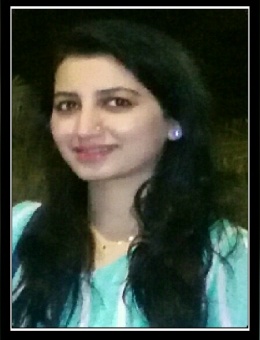 Sadia Sadia.362471@2freemail.com EducationUniversity of Punjab - PakistanGender Studies (Masters)Queen Mary College - PakistanBachelor of Arts  (Psychology, Social Work))PersonalityCommunicativePunctualityCreativityMulti TaskingOrganized and proactiveLanguagesEnglishUrduHindiSkills Good communication-written and oral Decision making and problem solving skillsLeadership skillsMicrosoft office skillsHighly motivatedProfessionalismAchievementsProduced several News Packages, went on-aired on TV as a freelancer.Wrote articles on women related issues, published in different news papers.Completed one month SCB training.Appreciation letter received from bank on achieving sales target.InterestsSocializingTourismPhotographyPetObjectiveTo continue my career with an organization that will utilize my Management, Administrative and Communication skills to benefit mutual growth and success. Currently looking for a managerial position that offers variety and the opportunity to develop both personally and professionally. ExperiencesStandard Chartered Bank (Pakistan)Branch Sales & Service Executive (2016)To solicit fresh customers as per agreed bank's sales policy, strategy, and targets. To ensure account opening procedures are strictly adhered to as per policies and guidelines. Evaluate customer needs and provide advice as to products required.Cross sell bank's products to current/potential customers to increase portfolio for the bank.To visit existing retail clients customer for relationship deepening. To maintain a close coordination with the operations staff to provide prompt and excellent service to the banks customers. 
Reshma Textile Ltd (Pakistan)Executive Assistant to CEO (2015 - 2016)Organising and attending meetings, takes notes and distributes meeting minutes and agendas.Reading, monitoring and responding to boss's email.Planning and arranging events, travel and visas.Coordinating between departments and operating units in resolving day-to-day administrative and operational problems.Preparing business correspondence, typically using Microsoft Office (Word, Excel, PowerPoint and Outlook).Assists with recruitment efforts, new hire orientations, on-boarding and terminations.Habib Bank Ltd (Pakistan)Coordinator – Global Operations (2012-2014)Scrutiny of customer request forms for processing.Scheduling and coordinating meetings, interviews, events and other similar activities.Preparing Memos and maintaining the Headcount.Budget monitoring and preparing MIS.Reconciliation of all expense accounts.Administrative support (Manage Correspondence, Stationery, Equipment inventory, Directory maintenance, Sourcing for suppliers and submitting invoices). Maintains punctual, regular and predictable attendance of all staff.References available on request.